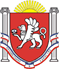 РЕСПУБЛИКА КРЫМ НИЖНЕГОРСКИЙ РАЙОНАДМИНИСТРАЦИЯ ДРОФИНСКОГО ДРОФИНСКОГО ПОСЕЛЕНИЯ ПОСТАНОВЛЕНИЕ30 марта 2018 года				№ 23					с.ДрофиноО внесении изменений в постановление № 60 от 02.11.2015г. Об утверждении Положения о кадровом резерве на муниципальной службе в Дрофинском сельском поселениеВ соответствии с Федеральным законом от 06.10.2003 № 131-Ф3 «Об общих принципах организации местного самоуправления в Российской Федерации», Уставом муниципального образования Дрофинское сельское поселение Нижнегорского района Республики Крым, администрация Дрофинского сельского поселения Нижнегорского района Республики Крым.ПОСТАНОВЛЯЕТ:1. Внести изменения в постановление № 60 от 02.11.2015г. Об утверждении Положения о кадровом резерве на муниципальной службе в Дрофинском сельском поселение1.1. Изложить абзац второй пункта 3.5 раздела 3 положения 2 в новой редакции:«-организует изучение лицами, зачисленными в кадровый резерв, действующего законодательства Российской Федерации и Республики Крым, нормативных правовых актов администрации Дрофинского сельского поселения Нижнегорского района Республики Крым, распорядительных документов Главы Дрофинского сельского поселения;2. Обнародовать настоящее постановление на информационном стенде Дрофинского сельского совета Нижнегорского района Республики Крым по адресу: Республика Крым, Нижнегорский район, с. Дрофино ул. Садовая № 9, на сайте администрации Дрофинского сельского поселения. :http//дрофинскоесп.рф/3. Контроль за исполнением настоящего постановления оставляю за собой.Председатель Дрофинского сельского совета – глава администрацииДрофинского сельского поселения						Э.Э.Паниев